Emiliaskolan 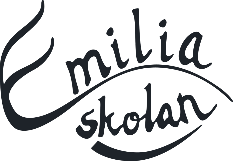 Höörs Waldorfskola Norra Fogdarödsvägen 16 243 93 Höör 0413-275 12 info@emiliaskolan.se      ledningsgruppen@emiliaskolan.se      rektor@emiliaskolan.se       styrelsen@emiliaskolan.se _______________________________________________________________________________________________   KLAGOMÅLSBLANKETTDatum:Uppgiftslämnare: Beskrivning av ärendet: Jag önskar bli kontaktad via:               		telefon, nummer: _______________________________________________________              	 	mejl, adress: ___________________________________________________________Underskrift uppgiftslämnare:______________________________________________________________________________________________________________________________________________________